Secretaría de Asuntos Docentes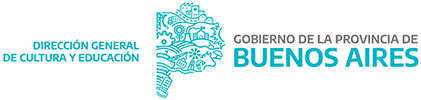 San Miguel                                                                                                 San Miguel, 20 de septiembre de 2023         COMUNICADO: NIVEL OFICIAL (NIVEL SECUNDARIA) EQUIPO DIRECTIVO – SECRETARIOS, DOCENTES:                                                                                        Inspección de Nivel Secundario y Secretaría de Asuntos Docentes de San Miguel, convocan aspirantes del Listado Unificado de Directivos de Secundaria 2023 A-B-Y C del distrito, distritos y Regiones Vecinas al Acto Público para la cobertura del cargo que se detalla y todos los que se agreguen el día del acto. Se solicita la cobertura del cargo jerárquico que se detalla a continuación:Horario: Lun 9.30 a 17.30, Mar 7.30 a 15.30, Mié 9.30 a 17.30, Jue  7.30 a 15.30 y Vie 9.30 a 17.30Fecha, horario y lugar de la convocatoria: martes 26/09/2023  a las 10:00 en Secretaría de Asuntos docentes de San Miguel Agüero 1878  2° piso.Los interesados deberán concurrir con DNI original y Declaración jurada de cargos. Se solicita a las Escuelas, la notificación fehaciente del Personal Docente y el archivo de la misma, pues podrá ser solicitada frente a futuros reclamos.Quienes provengan de otros Distritos concurrir con la nómina actualizada 2023 correspondiente según Resolución 2767/22SECRETARIA DE ASUNTOS DOCENTES DE SAN MIGUELEscuelaCargoSituación de revistaEn reemplazo deMotivoPeriodo a cubrirEES 27Directora JCSuplenteClaudia IncollaLic. A2 (amenaza de aborto)30 días